2020 Philanthropist 
Honoree Nomination Form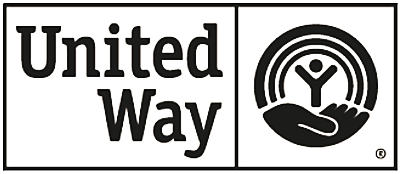 At the United Way of the Mark Twain Area, it is our mission to, "Increase the capacity of people to care for one another."By doing this, we hope to see our vision for the community come to life, "All individuals empowered to achieve their potential through education, financial stability, and health lives." Within the counties we serve - Marion, Monroe, Ralls, Shelby, and Lewis - there are individuals who exemplify the values of the United Way. The United Way's Evening of Philanthropy will honor four individuals within those counties who live out the mission and are helping make the vision for our community come to life. Please fill out the following form to nominate someone in the categories of: Life-Long Philanthropist: Someone who has continuously worked to empower individuals and increase the capacity of people to care for one anotherPhilanthropic Family/Couple: A family/couple that works together to empower individuals and increase the capacity of people to care for one anotherPhilanthropic Individual: An individual who works to empower individuals and increase the capacity of people to care for one anotherPhilanthropic Youth: An individual 18 or younger who works to empower individuals and increase the capacity of people to care for one anotherNominations will be accepted until January 17th. Individuals will be notified the week of January 20th if they are selected as the honoree. Individuals being honored will be announced at the United Way's Annual Meeting in February. The United Way's Evening of Philanthropy will be held Saturday, March 14th at the Star Theater in downtown Hannibal. Tickets can be purchased through the United Way Office. Videos of the honorees will be showcased that evening. Each individual will receive a personal award. Bring or mail completed forms to: 
United Way
3062 Highway 61 North
Hannibal, MO 63401 1. Your Name (to be kept confidential): _______________________________________________________2. Your E-mail/Phone Number: _______________________________________________________________3. Name of Individual You are Nominating: ____________________________________________________4. E-mail and/or Phone Number of Individual You are Nominating:______________________________________________________________________________________________5. County Individual Lives in (must be one of the following):___ Marion			___ Shelby
___ Monroe			___ Lewis
___ Ralls6. Category of Individual Nominating___ Life-Long Philanthropist
	___ Philanthropic Family
	___ Philanthropic Individual
	___ Philanthropic Youth - 18 or younger7. Individual's Community Involvement____________________________________________________________________________________________________________________________________________________________________________________________________________________________________________________________________________________________________________________________________________________________________________________________________________________________________________________________________________________________________________________________________________________________________________________8. How does this person live out the mission and vision of the United Way?____________________________________________________________________________________________________________________________________________________________________________________________________________________________________________________________________________________________________________________________________________________________________________________________________________________________________________________________________________________________________________________________________________________________________________________9. Please explain why you feel this individual should be honored at the United Way's Evening of Philanthropy.____________________________________________________________________________________________________________________________________________________________________________________________________________________________________________________________________________________________________________________________________________________________________________________________________________________________________________________________________________________________________________________________________________________________________________________